                                                           Опросный лист для подбора гидроциклона (на двух листах)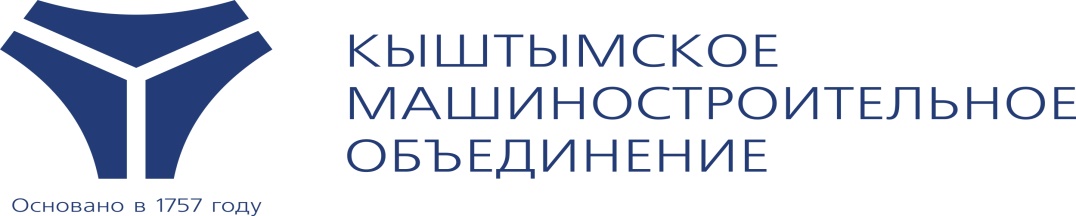 Примечание:__________________________________________________________________________________________________________________________________________________________________________________________________________________________________________________________________________________________________________________________________________________________________________________________________________________________________________________________________________________________________________________________________________________________________________________________________________________________________________________________________________________________________________________________________________________________________________________________________________________________________________________________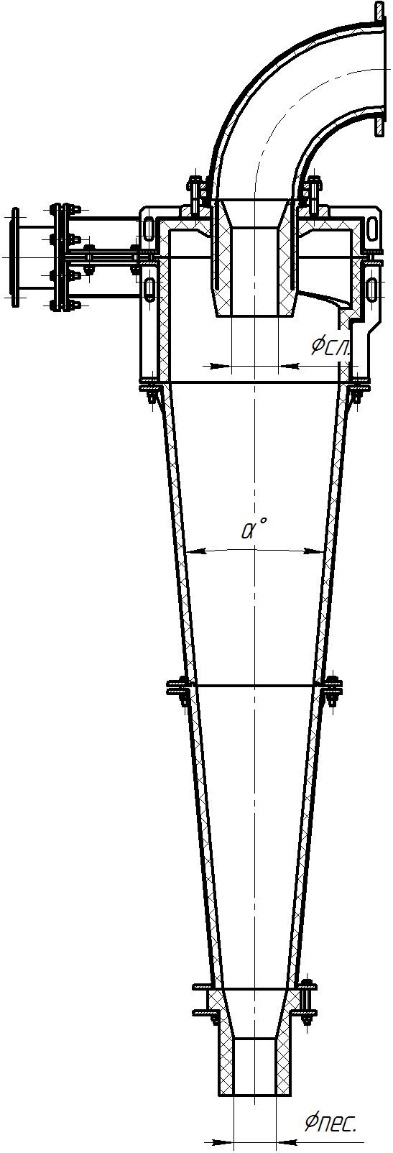 *Опросный лист действителен при заполнении всех вышеперечисленных пунктов.Ф.И.О./ Должность ____________________________________________________________________Дата ____________Предприятие-заказчикПредприятие-заказчикКонтактное лицо/ Телефон/ e-mailКонтактное лицо/ Телефон/ e-mailДиаметр цилиндр. части, ммДиаметр цилиндр. части, ммУгол конусности, град.Угол конусности, град.Эквивалентный диаметр питающего отверстия, ммЭквивалентный диаметр питающего отверстия, ммДиаметр сливного отверстия, ммДиаметр сливного отверстия, ммДиаметр пескового отверстия, ммДиаметр пескового отверстия, ммДавление на входе в гидроциклон, МПаДавление на входе в гидроциклон, МПаРасчетная производительность по питанию, м3/чРасчетная производительность по питанию, м3/чКоличество, шт.Количество, шт.Рабочая средаНаименование материалаРабочая средаГранулометрический составРабочая средаМинеральный составРабочая средаАбразивность материалаРабочая средаСодержание твёрдого в питании, %Рабочая средаСодержание твёрдого в сливе, %Рабочая средаСодержание твёрдого в песках, %Рабочая средаПлотностьРабочая средарHРабочая средаТемператураMin __________                     Max__________Материал корпуса гидроциклонаМатериал корпуса гидроциклона□ Углеродистая сталь□ Нержавеющая сталь□ Чугун□ Другое ____________________________________________Материал футеровкиМатериал футеровки□ Резина□ Полиуретан□ Другое ____________________________________________Температура окружающей средыТемпература окружающей средыMin __________                     Max__________Присоединение к трубопроводуПрисоединение к трубопроводу□ Фланцевое      □ ДругоеСливной патрубокСливной патрубок□ Да      □ НетКомплект ЗИПКомплект ЗИП□ Насадка сливная _______ шт.□ Насадка песковая _______ шт.□ Комплект внутренней футеровки ______ шт.□ Другое_____________________________________________